*FAMILY SUPPORT GROUP* Boulder Creek Community Room, October 17th, 2017, at 5:30pmCASUAL FRIDAY Fundraiser For Alzheimer’s Walk (Staff pays $2.00 each week to wear jeans). *October 31st, On Halloween, we will be having Trick-or-Treater’s coming in the front lobby from 4:30-6:30pm. *FLU SHOT CLINIC 12:00pm-2:00pm.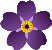 OCTOBER 2017 (South) OCTOBER 2017 (South) OCTOBER 2017 (South) OCTOBER 2017 (South) OCTOBER 2017 (South) OCTOBER 2017 (South) OCTOBER 2017 (South) SundayMondayTuesdayWednesdayThursdayFridaySaturday1 10:00 Church 1:00 Rest & Relaxation 2:00 Neighborhood Walk 3:30 Parachute Fun 6:30 Evening Matinee210:00 TV Game Show11:15 Fun Fitness1:00 Rest & Relaxation1:30 Small Group3:30 Afternoon Activity6:30 Evening Matinee3  HAPPY BIRTHDAY JERRY!! 9:00 Beauty Shop10:00 Church1:00 Rest & Relaxation2:30 BDAY FOR JERRY!3:30 Afternoon Activity4:30 Hearing Aid Checks6:30 Evening Matinee410:00 Table Top11:15 Fun Fitness1:00 Rest & Relaxation1:30 Small Group3:30 Spa & Nails6:30 Evening Matinee5 *FLU SHOT CLINIC9:30 Foot Clinic (A)10:00 Rosary (S)10:30 Men’s Club1:15 Music by LuAnn (S)3:30 Afternoon Activity6:30 Evening Matinee6  CASUAL FRIDAY10:30 Exercise/HHA1:00 Rest & Relaxation1:30 Sm. Group/Bible Stories3:45 Sing-A-Long/Beth (S)6:30 Evening Matinee710:00 Church1:00 Rest & Relaxation 2:00 Neighborhood Walk3:30 Bean Bag Toss6:30 Evening Matinee810:00 Church 1:00 Rest & Relaxation2:00 Neighborhood Walk3:30 Noodle Balloon6:30 Evening Matinee910:00  TV Game Show11:15 Fun Fitness1:00 Rest & Relaxation1:30 Small Group3:30 Afternoon Activity6:30 Evening Matinee10  9:00 Beauty Shop 10:00 Church 1:00 Tammy’s Activity of Choice or Rest & Relaxation 1:30 Small Group 3:30 Afternoon Activity 6:30 Evening Matinee11   10:00 Table Top10:45 Cath. Mass (S)11:15 Fun Fitness1:00 Rest & Relaxation1:30 Small Group3:30 Spa & Nails6:30 Evening Matinee12  9:30 Foot Clinic (B)10:00 Rosary (S)10:15 Baby Play Date1:00 Rest & Relaxation1:30 Small Group3:30 Afternoon Activity6:30 Evening Matinee13  CASUAL FRIDAY10:00 YMCA Outing10:30 Exercise/HHA1:00 Rest & Relaxation1:30 Sm. Group/Bible Stories3:30 Guy & Guitar (S) 6:30 Evening Matinee14 10:00 Church1:00 Rest & Relaxation 2:00 Neighborhood Walk3:30 Ball Toss6:30 Evening Matinee15 10:00 Church 1:00 Rest & Relaxation2:00 Neighborhood Walk3:30 Parachute Fun6:30 Evening Matinee16    10:00 TV Game Show11:15 Fun Fitness1:00 Rest & Relaxation1:30 Small Group3:30 Afternoon Activity6:30 Evening Matinee17 *Family Support Group 9:00 Beauty Shop 10:00 Church 1:00 Rest & Relaxation 2:00 Hymns/Johnston (S) 3:30 Afternoon Activity 6:30 Evening Matinee 18  10:00 Table Top11:15 Fun Fitness1:00 Rest & Relaxation1:30 Small Group3:30 Spa & Nails6:30 Evening Matinee19  9:30 Foot Clinic (C)10:00 Rosary (S)10:00 Ladies Circle1:00 Rest & Relaxation2:00 Church/Pst. Julie (S)3:30 Afternoon Activity6:30 Evening Matinee20 CASUAL FRIDAY10:30 Exercise/HHA1:00 Rest & Relaxation1:30 Sm. Group/Bible Stories3:30 Harvest Fest6:30 Evening Matinee2110:00 Church1:00 Rest & Relaxation 2:00 Neighborhood Walk3:30 Noodle Balloon6:30 Evening Matinee2210:00 Church1:00 Rest & Relaxation 2:00 Neighborhood Walk3:30 Noodle Balloon 6:30 Evening Matinee23 10:00 TV Game Show11:15 Fun Fitness1:00 Rest & Relaxation1:30 Small Group3:30 Afternoon Activity6:30 Evening Matinee24   9:00 Beauty Shop10:00 Church 1:00 Tammy’s Activity of Choice or Rest & Relaxation1:30 Small Group3:30 Golden Moments6:30 Evening Matinee2510:00 Church             11:15 Fun Fitness1:00 Rest & Relaxation1:30 Small Group3:30 The Robinson’s (S)6:30 Evening Matinee26  9:30 Foot Clinic (D)10:00 Rosary (S)10:30 Men’s Club (S)1:00 Rest & Relaxation1:30 Small Group3:30 Spa & Nails6:30 Evening Matinee27  CASUAL FRIDAY10:30 Exercise/HHA1:00 Rest & Relaxation1:30 Sm. Group/Bible Stories3:30 BINGO (N)6:30 Evening Matinee 28 10:00 Church1:00 Rest & Relaxation 2:00 Neighborhood Walk3:30 Parachute Fun6:30 Evening Matinee29  10:00 Church1:00 Activity of Choice 2:00 Neighborhood Walk3:30 Parachute Fun6:30 Evening Matinee30  HAPPY BDAY MERA!10:00 TV Game Show11:15 Fun Fitness 1:00 Rest & Relaxation2:30 BDAY FOR MERA!3:30 Afternoon Activity6:30 Evening Matinee31 *HAPPY HALLOWEEN!9:00 Beauty Shop10:00 Church 1:00 Rest & Relaxation3:30 Movie Time4:30 *Trick-or-Treaters!!!6:30 Evening Matinee                                             *Breakfast is served every day on No. and So. between 8:15 & 8:30am                                                         *Lunch time every day are as follows:  11:30am for No. and 12pm So.                                             *Snack is served every day on North and South at 2:30pm                                             *Supper times every day are as follows: 5:00pm No. and 5:30pm So.                                             *Evening Snack is served every day on North and South at 7:30pm                                             *Activities may be subject to change*                                             ***NEIGHBORHOOD WALKS DAILY AT 2:00PM/HHA                                             *Breakfast is served every day on No. and So. between 8:15 & 8:30am                                                         *Lunch time every day are as follows:  11:30am for No. and 12pm So.                                             *Snack is served every day on North and South at 2:30pm                                             *Supper times every day are as follows: 5:00pm No. and 5:30pm So.                                             *Evening Snack is served every day on North and South at 7:30pm                                             *Activities may be subject to change*                                             ***NEIGHBORHOOD WALKS DAILY AT 2:00PM/HHA                                             *Breakfast is served every day on No. and So. between 8:15 & 8:30am                                                         *Lunch time every day are as follows:  11:30am for No. and 12pm So.                                             *Snack is served every day on North and South at 2:30pm                                             *Supper times every day are as follows: 5:00pm No. and 5:30pm So.                                             *Evening Snack is served every day on North and South at 7:30pm                                             *Activities may be subject to change*                                             ***NEIGHBORHOOD WALKS DAILY AT 2:00PM/HHA                                             *Breakfast is served every day on No. and So. between 8:15 & 8:30am                                                         *Lunch time every day are as follows:  11:30am for No. and 12pm So.                                             *Snack is served every day on North and South at 2:30pm                                             *Supper times every day are as follows: 5:00pm No. and 5:30pm So.                                             *Evening Snack is served every day on North and South at 7:30pm                                             *Activities may be subject to change*                                             ***NEIGHBORHOOD WALKS DAILY AT 2:00PM/HHA